المعلومات الشخصية: الاسم      :   باسم محمد عبد الحليم احمد                             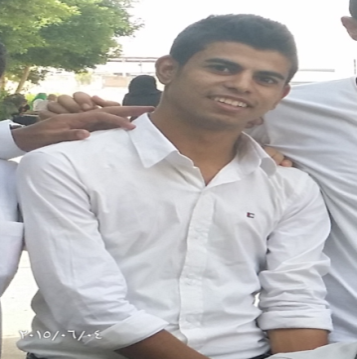 الميلاد     :  11/6/1993   الجنسية    :     مصريمحل الميلاد : بني منصور .البلينا .سوهاج. جمهوريه مصر العربية الحالة الاجتماعية : أعزبالتلفون :  0934942520الموبيل :01126608051_ 01156637291واتس اب : 01126608051البريد الاليكتروني:xbasem33@yahoo.com    Xbasem88@gmail.comالجاميل   xbasem3333@gmail.com11: الموقف من التجنيد : إعفاء اللغة الأساسية : العربية اللغة الثانية : الانجليزية ( جيد)المؤهلات العلميه :عضوية الجمعيات والمراكز:عضو في نقابة الاجتماعين بمصر من الفترة 2106 عضو ( متطوع) في جمعية رسالة للأعمال الخيرية بأسوان سابقا عضو مركز شباب بني منصور عضو في جمعية المساعي الخيرية بالمنشاةالمهارات والاهتمامات الشخصية : تنظيم المناسبات والاحتفالات.إعداد وتنظيم البرامج والدورات التدريبية.الاهتمام بالفراءة والبحث العلمي  .   عمل الابحاث العلمية.  مهارات حل المشكلة .  التمكين والتقويم الذاتي. إدارة وتنظيم المتطوعين.المدافعة والدعوة وكسب التأييد .   مهتم ببحوث المشكلات المجتمعية .مهتم ببحوث تنظيم المجتمع . القدرة  علي توظيف طاقات العملخبره جيده ف المجال الميداني بجانب العمل التطوعي  المرونة والانضباط والمشاركة الفعالة في تنفيذ الاعمال   الدورات التدريبية:الساده المعرفون (المراجع الشخصية):1-  الاستاد الدكتور/ محمد جابر عباس محمد أستاذ تنظيم المجتمع المساعد بجامعة أسوان العنوان: كلية الخدمة الاجتماعية تليفون:  01116968228البريد الالكترونى: m.g.abaas@gamil.com 2_ الاستاد الدكتور / زين العابدين رجب      استاد بقسم مجالات الخدمة الاجتماعية            ورئيس قسم المجالات       جامعة حلوان واستشاري تنمية بشرية تليفون: 010013053983-  الاستاد الدكتور/ مدثر أحمد سليم  أستاذ بقسم علم النفس المساعد بجامعة أسوان العنوان: كلية الخدمة الاجتماعية التليفون: 01111777456الشهادات الممنوحه: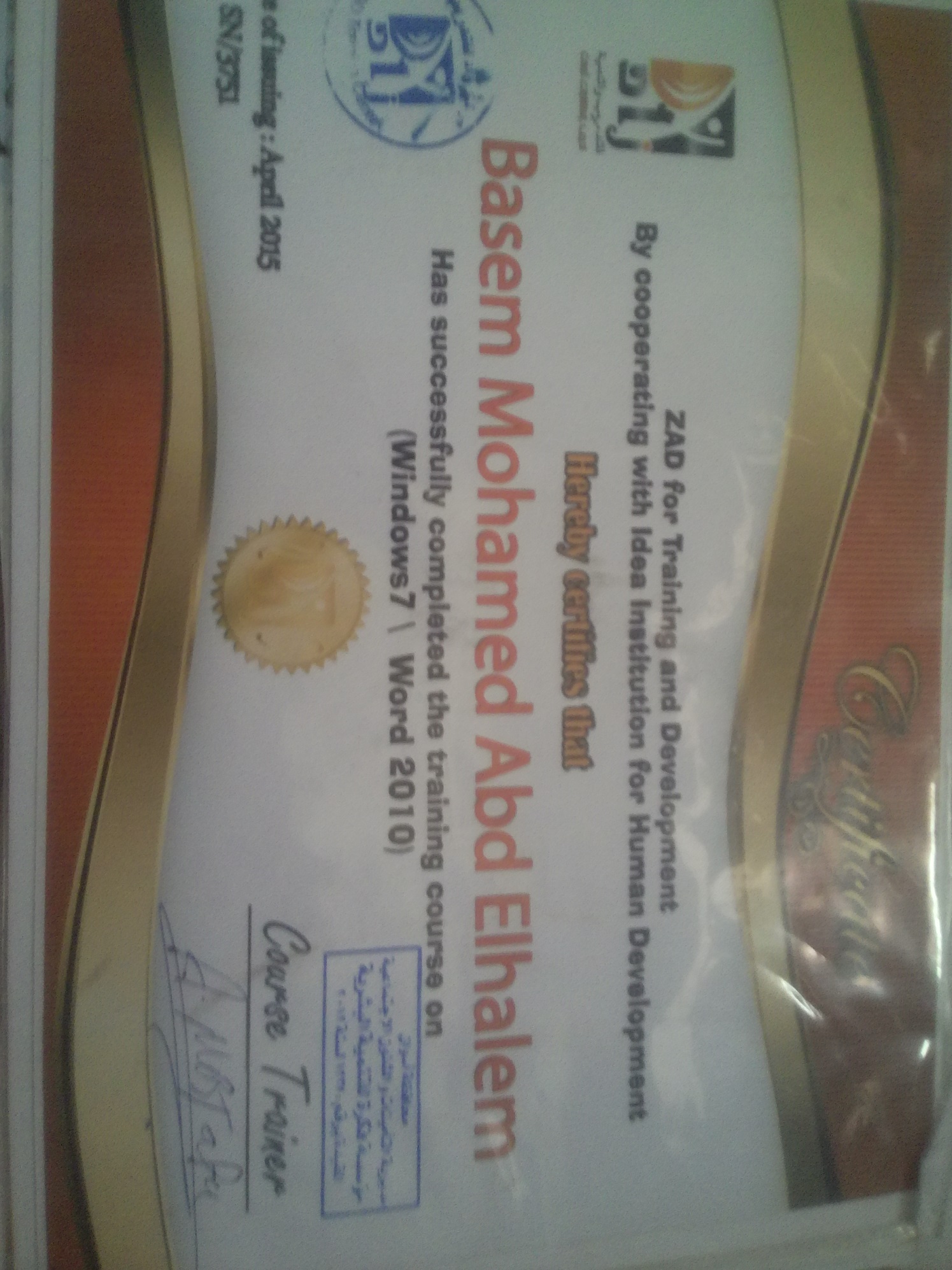 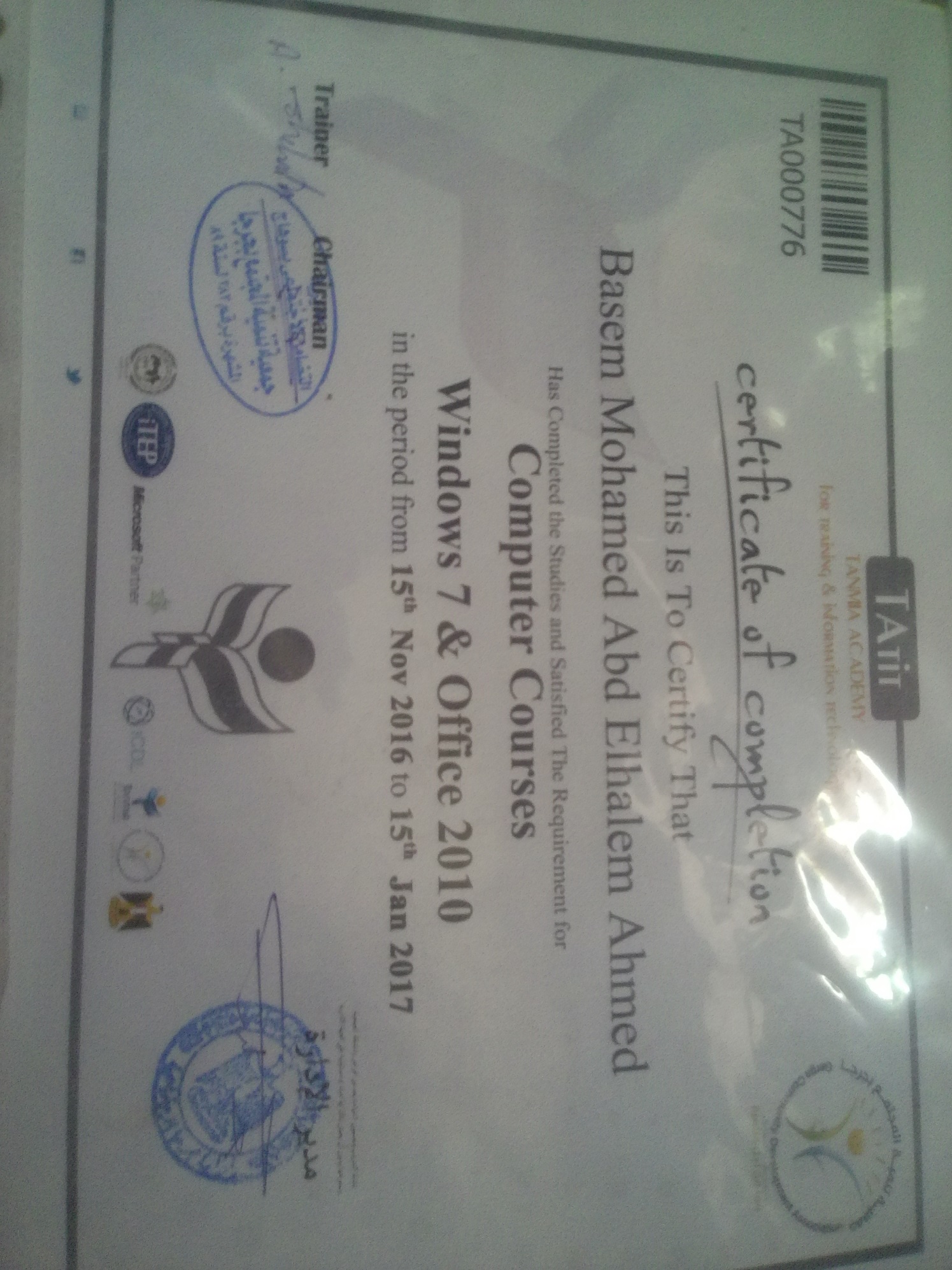 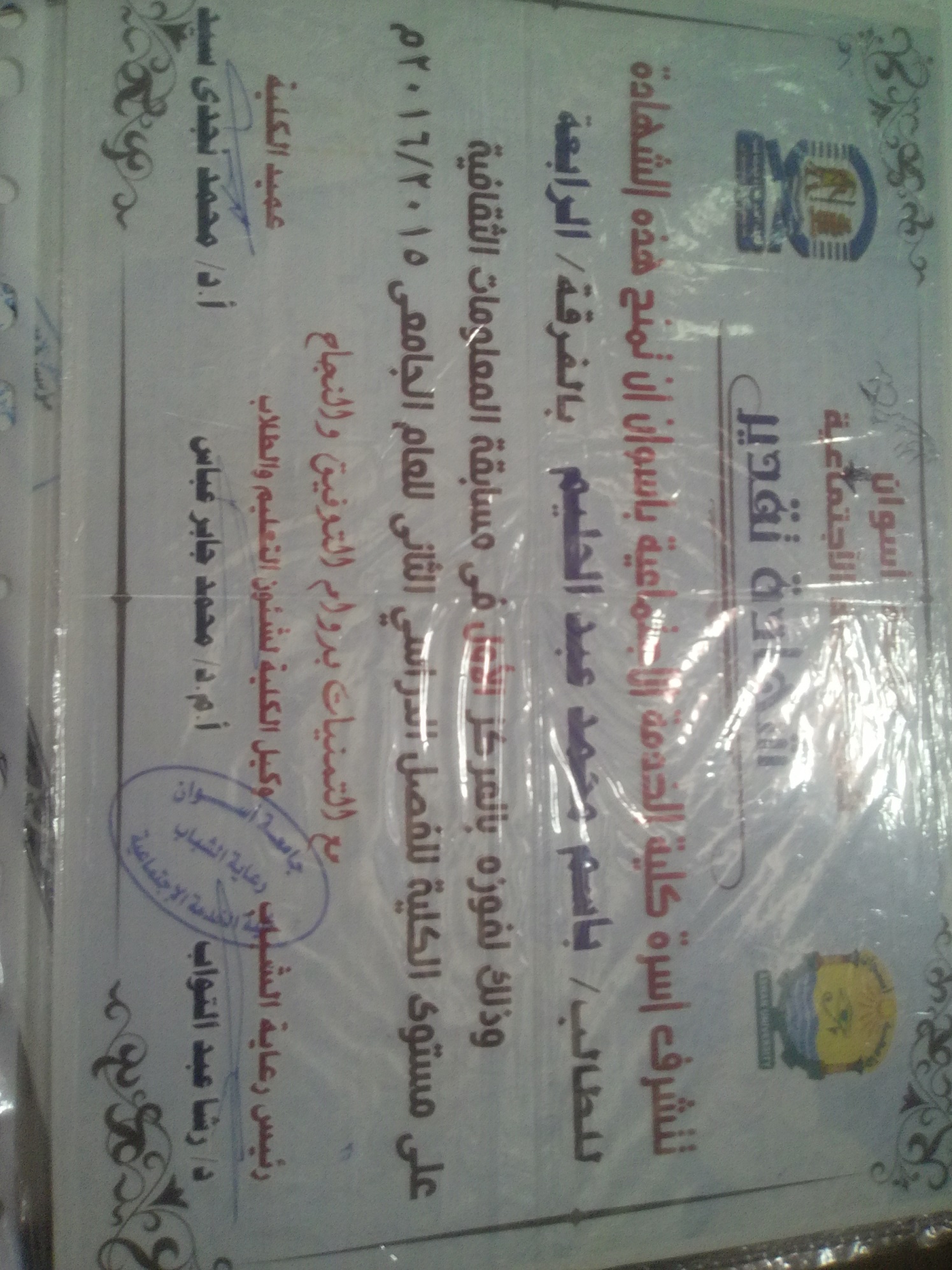 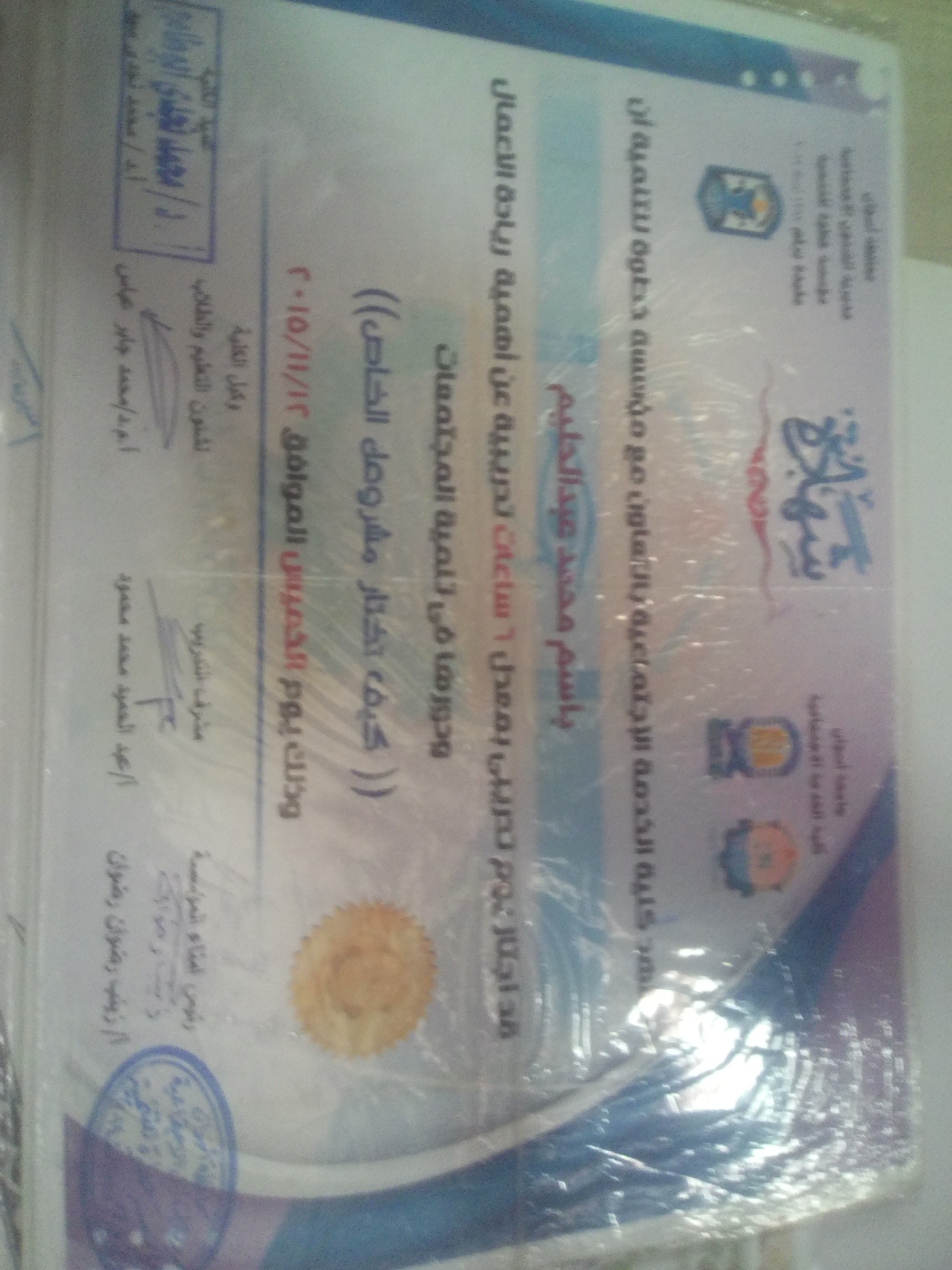 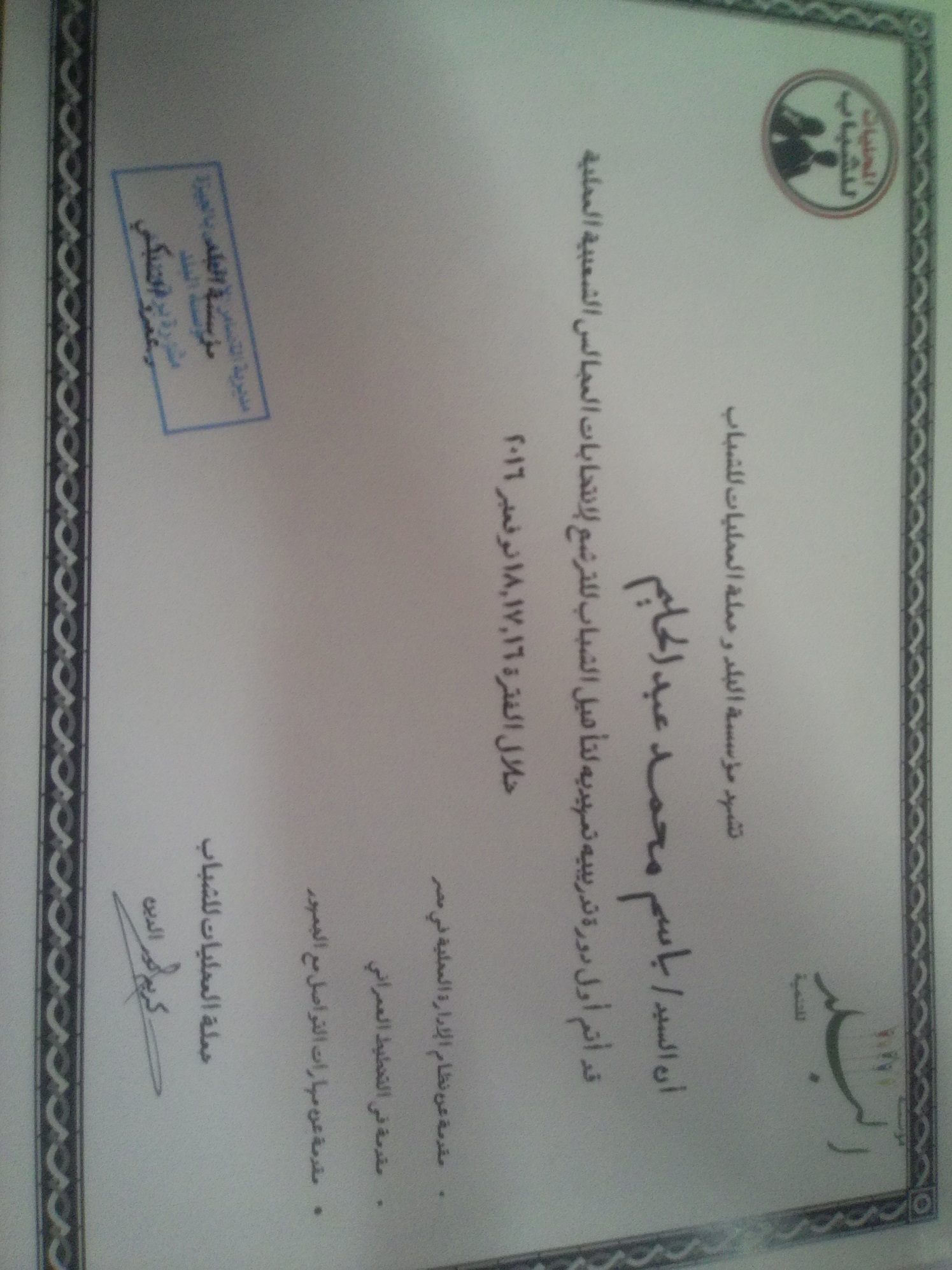 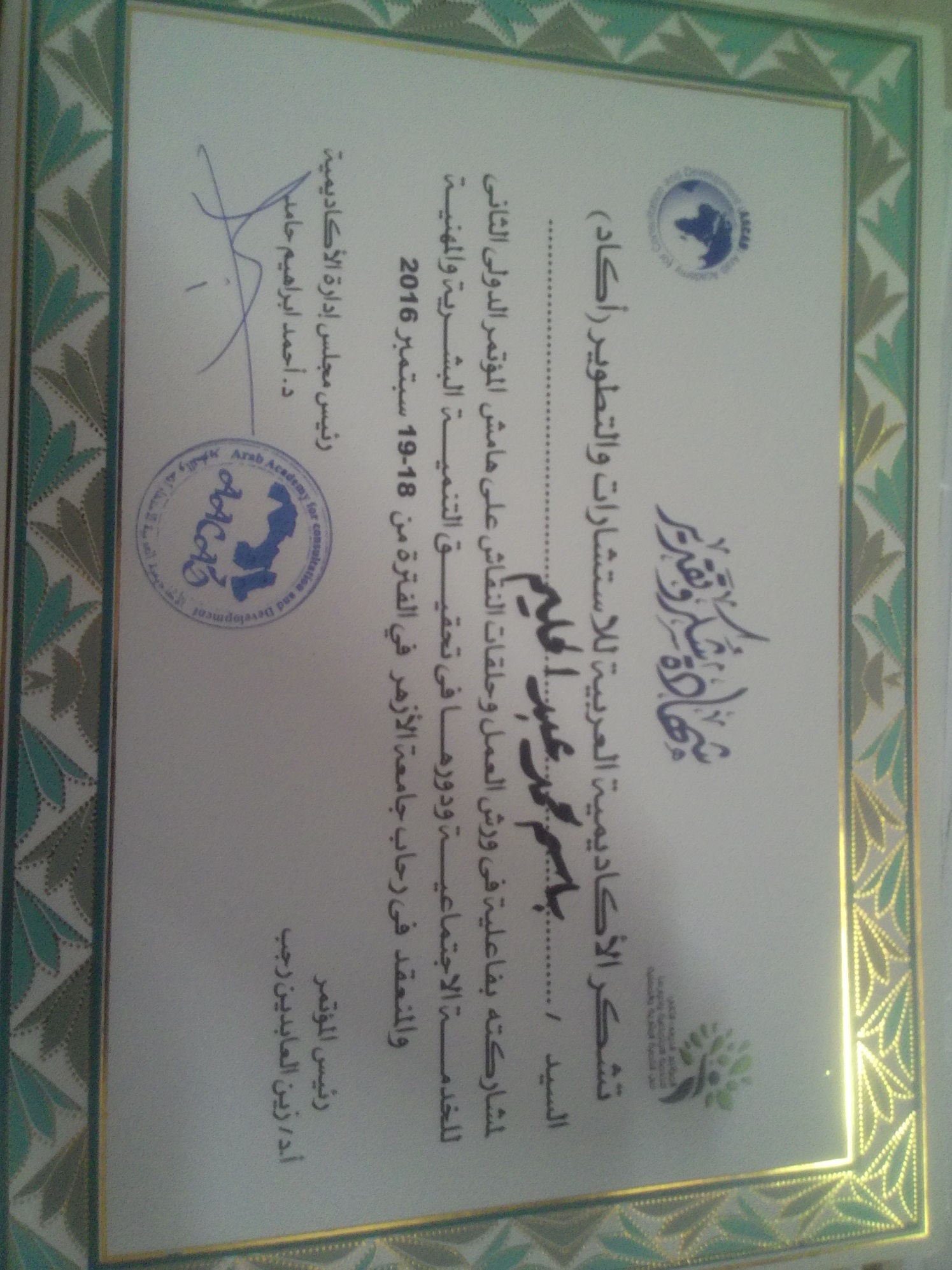 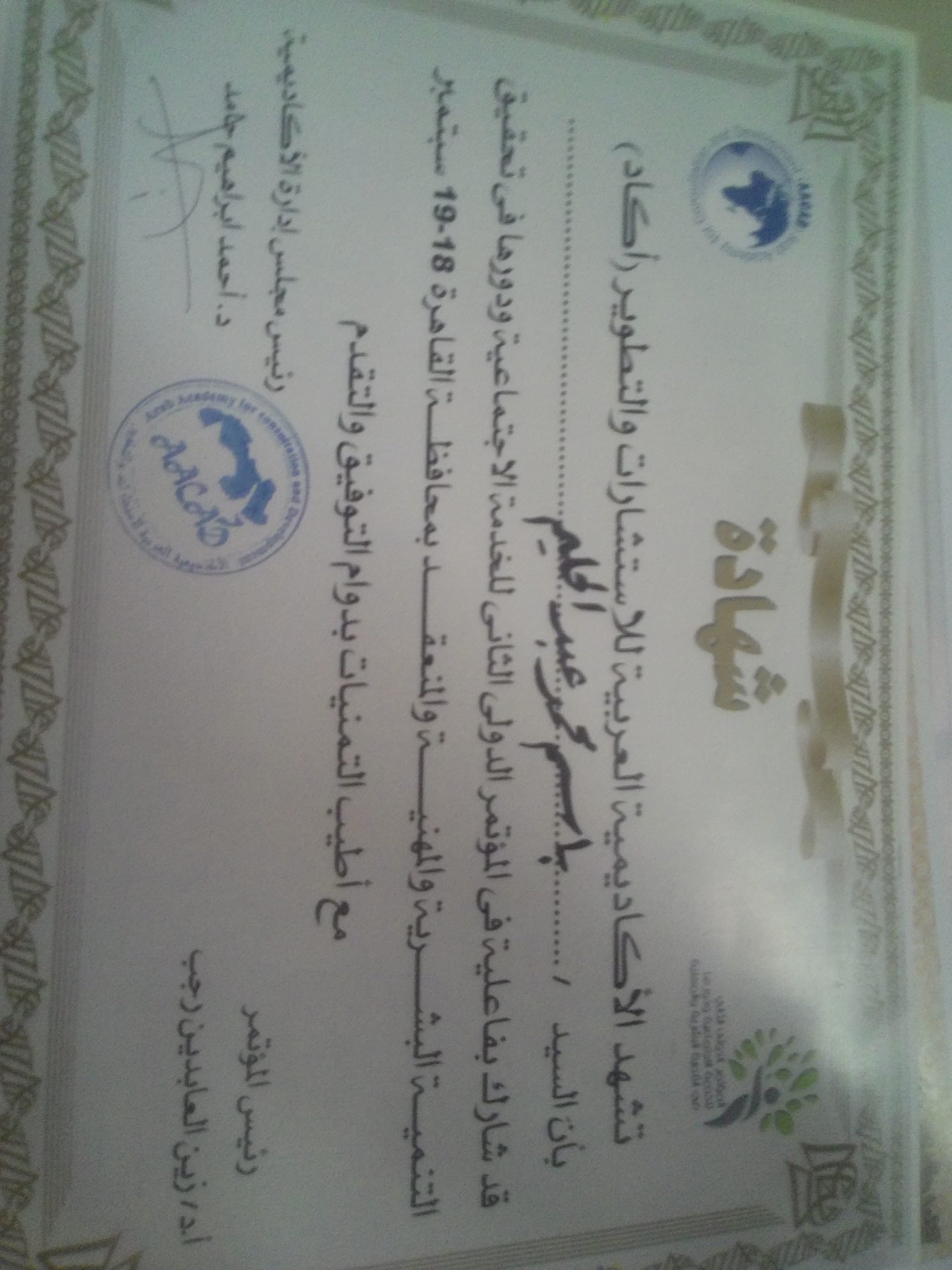 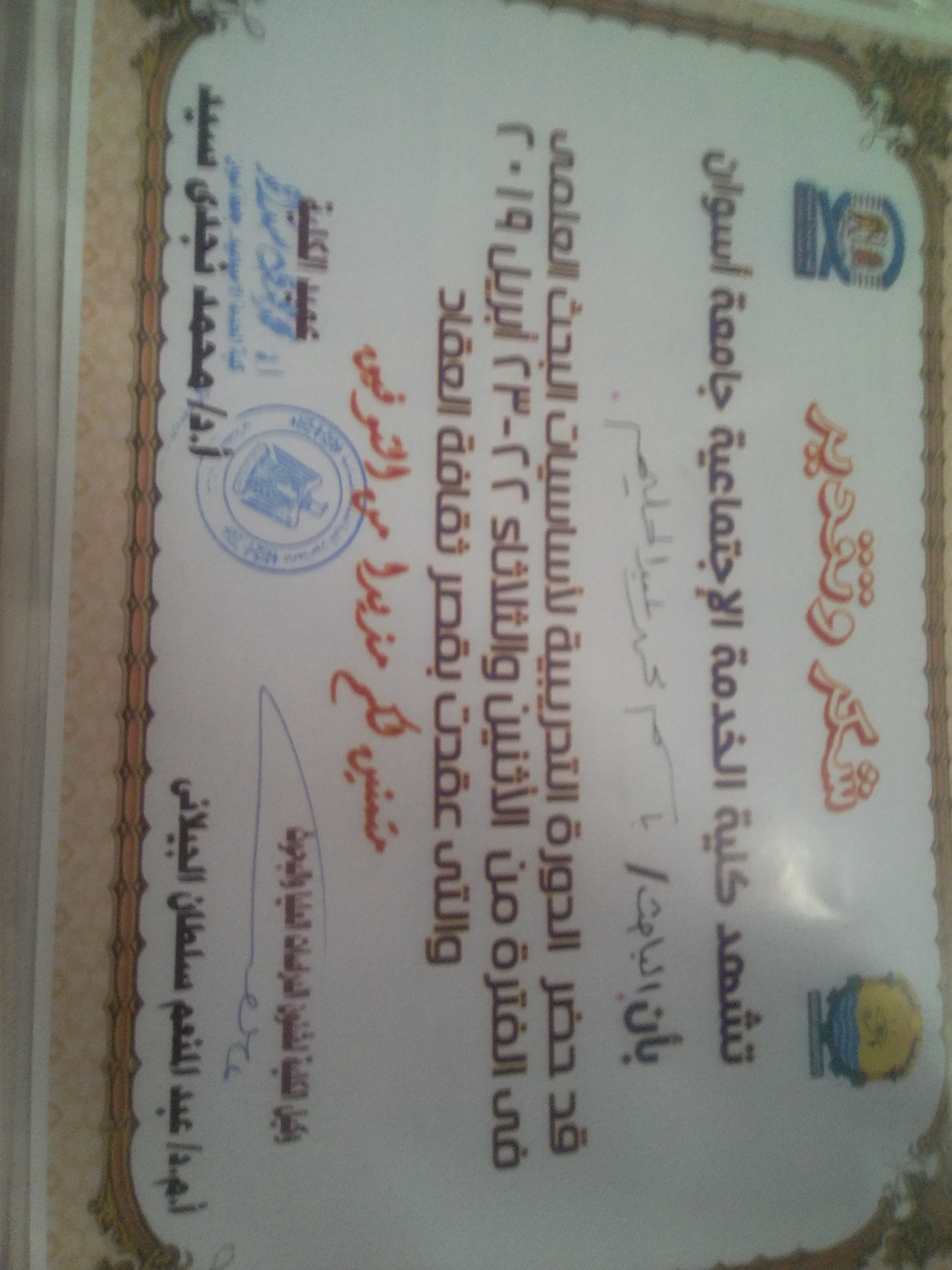 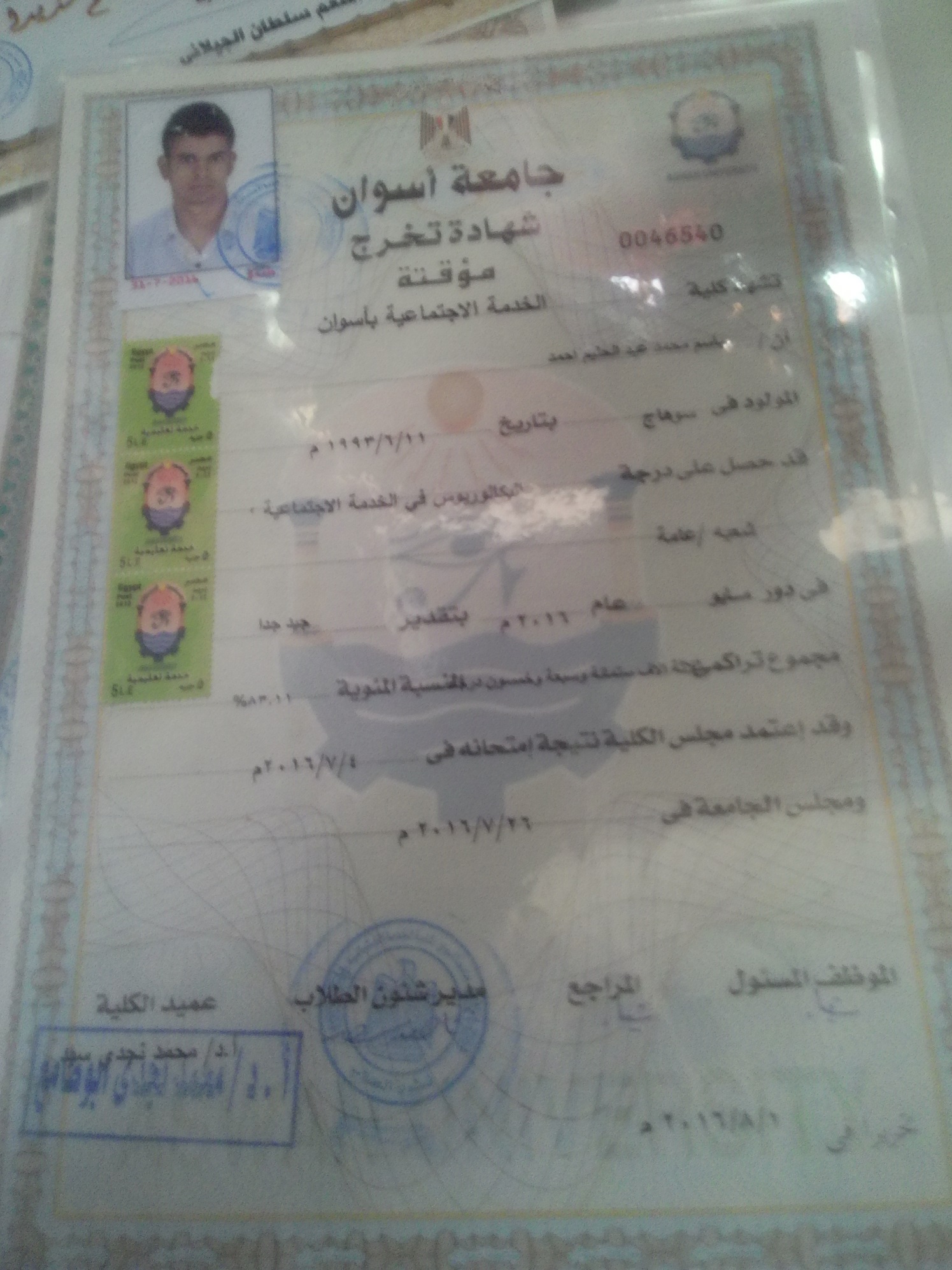 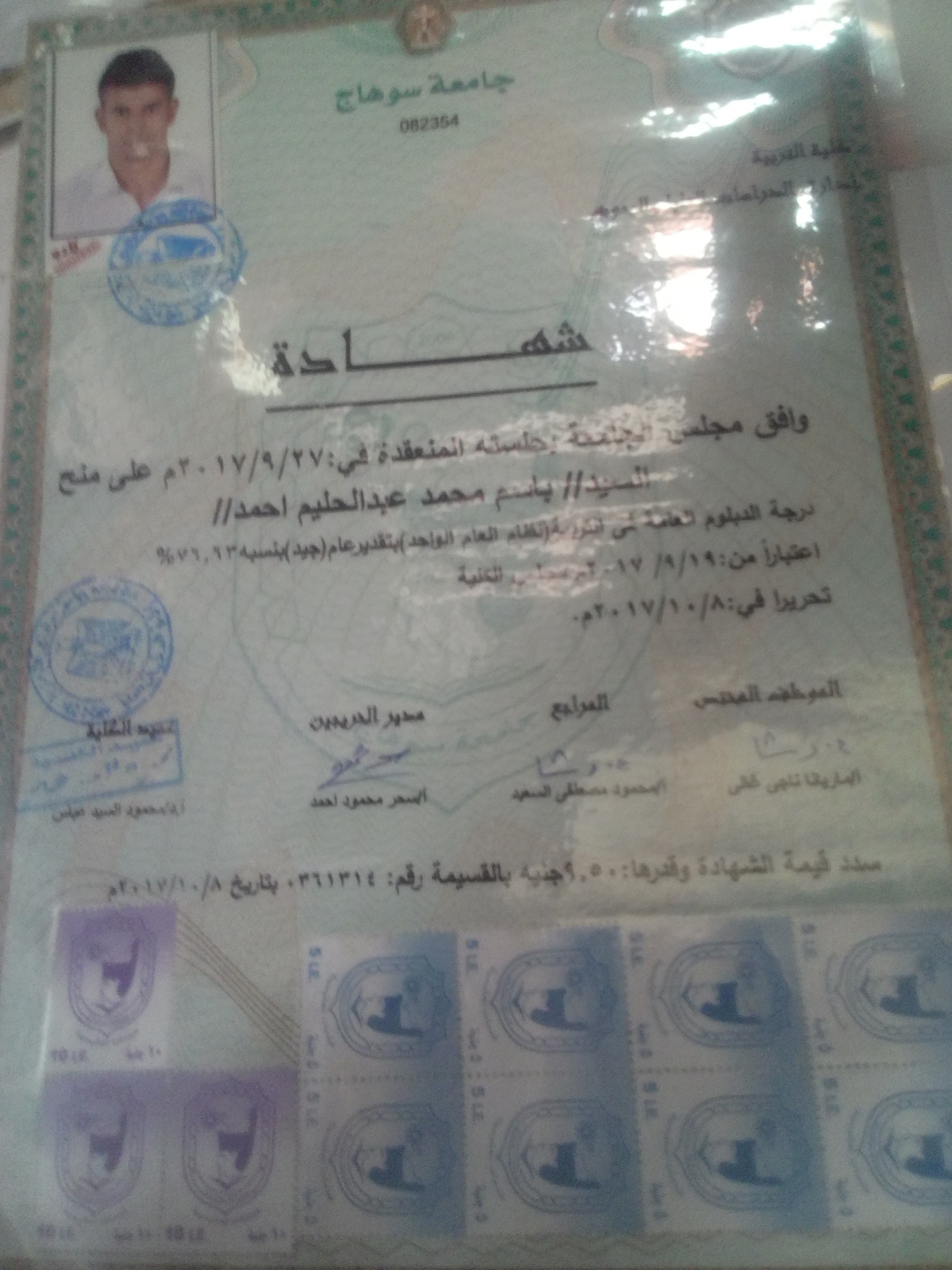 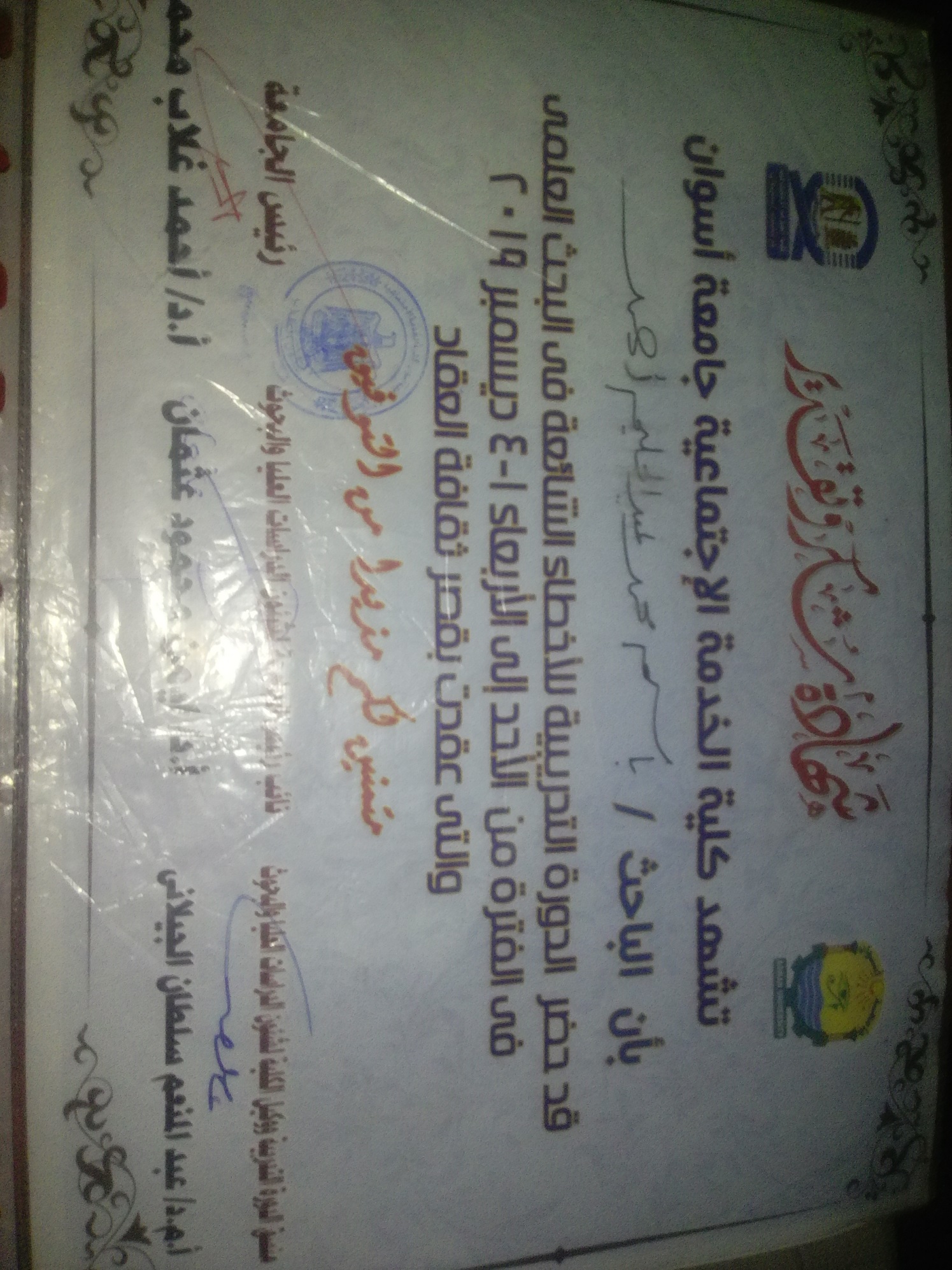 المؤهلالتاريخالتقديرالمؤسسة التعليميةباحث ماجستير بقسم تنظيم المجتمع بكلية الخدمة الاجتماعية بجامعة اسوان2018::::::::::::::::::::كلية الخدمة الاجتماعية بأسوان بلومه عامه في التربية تخصص طرق تدريس اجتماعيات2017جيد مرتفعكلية التربية جامعة سوهاجبكالوريوس الخدمة الاجتماعية 2016جيد جداالثامن علي الدفعة كلية الخدمة الاجتماعية  جامعةأسوان ماسم الدورة التاريخ الجهه  المنظمة  1دورة تدريبية عن الأخطاء الشائعة في البحث العلمي 1 -4 /12/2109كلية الخمة الاجتماعية 2دورة تدريبية عن اساسيات في البحث العلمي22_23/4/2019كلية الخمة الاجتماعية جامعة اسوان 3دوره تدريبية لتأهيل الشباب للترشح لانتخابات المجالس الشعبية والمحليةنوفمبر-2016بمؤسسة البلد بالقاهرة4•دوره تدريبة في قيادة الحاسب الآلي Woidows7/Microsoft office2010ديسمبر-2016مركز تنمية  اكاديمي بجرجا5ورش عمل في المؤتمر الدولي الثاني للخدمة الاجتماعية والتنمية البشريةستمبر .2016مركز الصالح للمؤتمرات بجامعة الازهر6دوره تدريبية  في ريادة الاعمال وتنمية المجتمعاتنوفمبر-2015بمؤسسة خطوه للتنمية بأسوان7كورس مكثف كمبيوتر word 2010 / Woidows7أبريل_2015مؤسسة  فكره للتنمية البشرية بأسوان